План работы МБДОУ д/с «Светлячок» на февраль 2019г.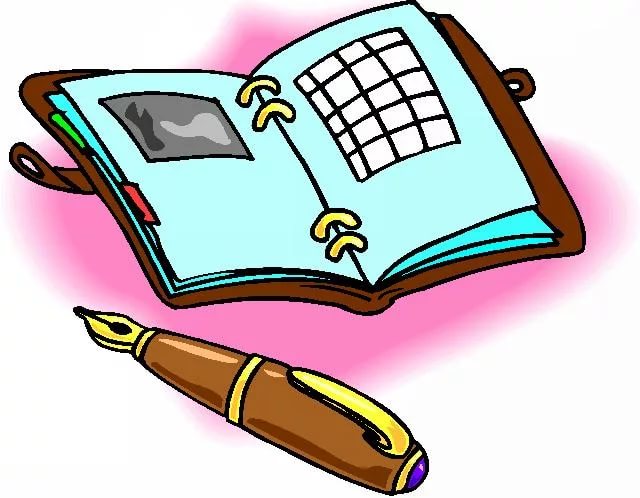 УТВЕРЖДАЮЗаведующий МБДОУд/с "Светлячок"________ Ю.В. СафроноваДатаНазвание мероприятияНазвание мероприятияОтветственный исполнительОтветственный исполнительОснование для включения в планФорма представления результатов (приказ, совещание, справка и т. д)Самообразование Самообразование Самообразование Самообразование Самообразование Самообразование Самообразование 14.02Развлечение «Зимние посиделки»Развлечение «Зимние посиделки»Воспитатель средней  группы Ефременкова А.В.Воспитатель средней  группы Ефременкова А.В.Согласно плану педагогаФотоотчет,конспект14.02.Составление альбома загадок «Природа вокруг нас»Составление альбома загадок «Природа вокруг нас»Воспитатель подготовительной группы Протасова С.С.Воспитатель подготовительной группы Протасова С.С.Согласно плану педагогаПополнение РППС18.02.Фотоколлаж «Маленькие помощники»Фотоколлаж «Маленькие помощники»Воспитатель средней группы Селезнева Е.А.Воспитатель средней группы Селезнева Е.А.Согласно плану педагогаФотоотчет18.02.Выставка плакатов «Защитники отечества»Выставка плакатов «Защитники отечества»Воспитатель подготовительной группы Малашенкова В.В.Воспитатель подготовительной группы Малашенкова В.В.Согласно плану педагогаПополнение РППСРабота с кадрамиРабота с кадрамиРабота с кадрамиРабота с кадрамиРабота с кадрамиРабота с кадрамиРабота с кадрами04.02.Совещание при заведующем «Подготовка к методической выставке «Образовательный экспресс 2019»Совещание при заведующем «Подготовка к методической выставке «Образовательный экспресс 2019»Заведующий Сафронова Ю.В.Заведующий Сафронова Ю.В.Согласно годовому плануПротокол08.02.Консультация для воспитателей «Работа с одаренными детьми»Консультация для воспитателей «Работа с одаренными детьми»Воспитатель 2 младшей группы Смирнова Е.Ю.Воспитатель 2 младшей группы Смирнова Е.Ю.Согласно годовому плануПополнение методической копилки18.02.Консультация для воспитателей «Влияние чтения на развитие речи детей и формирование творческих способностей ребенка-дошкольника»Консультация для воспитателей «Влияние чтения на развитие речи детей и формирование творческих способностей ребенка-дошкольника»Учитель-логопед Королева А.А.Учитель-логопед Королева А.А.Согласно годовому плануПополнение методической копилкиВ течении месяцаРеализация проекта "Мы любим и знаем детских писателей".Реализация проекта "Мы любим и знаем детских писателей".Реализация проекта "Мы любим и знаем детских писателей".Реализация проекта "Мы любим и знаем детских писателей".Реализация проекта "Мы любим и знаем детских писателей".Реализация проекта "Мы любим и знаем детских писателей".28.02.Литературный вечер «Творчество А.Л.Барто»Литературный вечер «Творчество А.Л.Барто»Воспитатель средней группы Селезнева Е.А.Воспитатель средней группы Селезнева Е.А.Согласно годовому плануФотоотчет, пополнение методической копилки11.02.Литературный вечер «Страна веселого детства»Литературный вечер «Страна веселого детства»Воспитатель 2 младшей группы Смирнова Е.Ю.Воспитатель 2 младшей группы Смирнова Е.Ю.Согласно годовому плануФотоотчет, пополнение методической копилки25.02.Вечер загадок по творчеству А.Л.Барто из цикла «Игрушки»Вечер загадок по творчеству А.Л.Барто из цикла «Игрушки»Воспитатель средней группы Селезнева Е.А.,Воспитатель 2 младшей группы Смирнова Е.Ю.Воспитатель средней группы Селезнева Е.А.,Воспитатель 2 младшей группы Смирнова Е.Ю.Согласно годовому плануФотоотчет, пополнение методической копилки08.02.-15.02.Выставка детских рисунков «По страницам книг»Выставка детских рисунков «По страницам книг»Воспитатель подготовительной группы Протасова С.С.Воспитатель подготовительной группы Протасова С.С.Согласно годовому плануФотоотчетРабота с родителямиРабота с родителямиРабота с родителямиРабота с родителямиРабота с родителямиРабота с родителямиРабота с родителями22.02.Мастер-класс по изготовлению символики 23 февраля (из соленого теста)«Подарок папе»Мастер-класс по изготовлению символики 23 февраля (из соленого теста)«Подарок папе»Мастер-класс по изготовлению символики 23 февраля (из соленого теста)«Подарок папе»Воспитатели 2 младшей группы Смирнова Е.Ю., Степанова В.А..Согласно годовому плануФотоотчет 15.02.Стенгазета «Цветок доброты», в рамках реализации плана по психологической безопасности детей в ДОУСтенгазета «Цветок доброты», в рамках реализации плана по психологической безопасности детей в ДОУСтенгазета «Цветок доброты», в рамках реализации плана по психологической безопасности детей в ДОУВоспитатель средней группы Селезнева Е.А.Согласно плану по психологической безопасности детей в ДОУФотоотчет 28.02.Родительское собрание «Защита прав и достоинств ребенка», », в рамках реализации плана по психологической безопасности детей в ДОУРодительское собрание «Защита прав и достоинств ребенка», », в рамках реализации плана по психологической безопасности детей в ДОУРодительское собрание «Защита прав и достоинств ребенка», », в рамках реализации плана по психологической безопасности детей в ДОУВоспитатели подготовительной группы Малашенкова В.В., Протасова С.С.Согласно плану по психологической безопасности детей в ДОУПротоколРабота с детьмиРабота с детьмиРабота с детьмиРабота с детьмиРабота с детьмиРабота с детьмиРабота с детьми20.02.20.02.Изготовление фотокаллажа «Наши папы-наша гордость» Воспитатель средней  группы Ефременкова А.В., воспитанники Воспитатель средней  группы Ефременкова А.В., воспитанникиСогласно годовому плануФотоотчет20.02.20.02.Изготовление фотокаллажа «Мы с папой»Воспитатель подготовительной группы Протасова С.С.Воспитатель подготовительной группы Протасова С.С.Согласно годовому плануФотоотчет20.02.20.02.Спортивно-музыкальный досуг «В здоровом теле-здоровый дух»Воспитатель подготовительной группы Малашенкова В.В.Воспитатель подготовительной группы Малашенкова В.В.Согласно годовому плануКонспект. Фотоотчет06.02.06.02.Тематический вечер «Миром правит доброта»Воспитатель подготовительной группы Малашенкова В.В.Воспитатель подготовительной группы Малашенкова В.В.Согласно программе воспитателяКонспект08.02.08.02.Театрализованное представление по ПДД «Юные инспекторы дорожного движения»Воспитатель средней группы Селезнева Е.А., обучающиеся МБОУ Богородицкой СШВоспитатель средней группы Селезнева Е.А., обучающиеся МБОУ Богородицкой СШСогласно  плану взаимодействия Фотоотчет15.02.15.02.Игровое развлечение «Светофор»Воспитатель 1 младшей группы Сафонова О.В.Воспитатель 1 младшей группы Сафонова О.В.Согласно программе воспитателяФотоотчет, конспект17.02.17.02.Тематическое мероприятие «В мире доброты»Воспитатель 2 младшей группы Смирнова Е.Ю.Воспитатель 2 младшей группы Смирнова Е.Ю.Согласно программе воспитателяФотоотчет, конспект18.02.18.02.Изготовление открыток для пап «С 23 февраля!»Воспитатель 1 младшей группы Сафонова О.В.Воспитатель 1 младшей группы Сафонова О.В.Согласно программе воспитателяФотоотчет18.02.18.02.День проявления добра «Чем больше в мире доброты, тем счастливей я и ты!»Воспитатель 2 мл. группы Степанова В.А.Воспитатель 2 мл. группы Степанова В.А.Согласно годовому плануФотоотчет, конспект11.02.11.02.Спортивное мероприятие «Приключение в зимнем лесу» (изучение зимних видов спорта)Воспитатель 2 мл. группы Степанова В.А., инструктор по физ.культуре Пронина Г.А.Воспитатель 2 мл. группы Степанова В.А., инструктор по физ.культуре Пронина Г.А.Согласно годовому плануФотоотчет, конспект21.02.21.02.Музыкально-спортивное развлечение «Я-как папа!»физ.инструктор Пронина Г.А,воспитатели.физ.инструктор Пронина Г.А,воспитатели.Согласно годовому плануФотоотчет, конспектДополнительное образованиеДополнительное образованиеДополнительное образованиеДополнительное образованиеДополнительное образованиеДополнительное образованиеДополнительное образование27.02.Совместное мероприятие средней и подготовительной группы по логоритмикеСовместное мероприятие средней и подготовительной группы по логоритмикеВоспитатель средней  группы Ефременкова А.В.Воспитатель средней  группы Ефременкова А.В.Программа творческого объединенияФотоотчет26.02.Игровая программа «Мы сегодня продавцы»Игровая программа «Мы сегодня продавцы»Воспитатель подготовительной группы Малашенкова В.В.Воспитатель подготовительной группы Малашенкова В.В.Программа творческого объединенияФотоотчет,конспект28.02.Открытое мероприятие по безопасности Открытое мероприятие по безопасности Воспитатель подготовительной группы Протасова С.С.Воспитатель подготовительной группы Протасова С.С.Программа творческого объединенияФотоотчет,конспектКонтрольКонтрольКонтрольКонтрольКонтрольКонтрольКонтроль28.02Контроль по питаниюКонтроль по питаниюЗаведующий Сафронова Ю.В.Заведующий Сафронова Ю.В.ОтчетВ течение месяцаСоблюдение мер по безопасности в зимний период (отсутствие наледей и сосулек на крыше, уборка снега, посыпание дорожек песком)Соблюдение мер по безопасности в зимний период (отсутствие наледей и сосулек на крыше, уборка снега, посыпание дорожек песком)Заведующий Сафронова Ю.В., Завхоз Хлань М.Н.Заведующий Сафронова Ю.В., Завхоз Хлань М.Н.В теч. месяцаЗаполнение сайта ДОУ,Предоставление материалов для пополнения сайта ДОУ педагогамиЗаполнение сайта ДОУ,Предоставление материалов для пополнения сайта ДОУ педагогамиЗаведующий Сафронова Ю.В.Заведующий Сафронова Ю.В.Справка С 25.02. по 28.02.Тематический контроль «Создание предметно-пространственной среды для развития творческих способностей дошкольников»Тематический контроль «Создание предметно-пространственной среды для развития творческих способностей дошкольников»Заведующий, комиссияЗаведующий, комиссияГодовой план ДОУСправка 